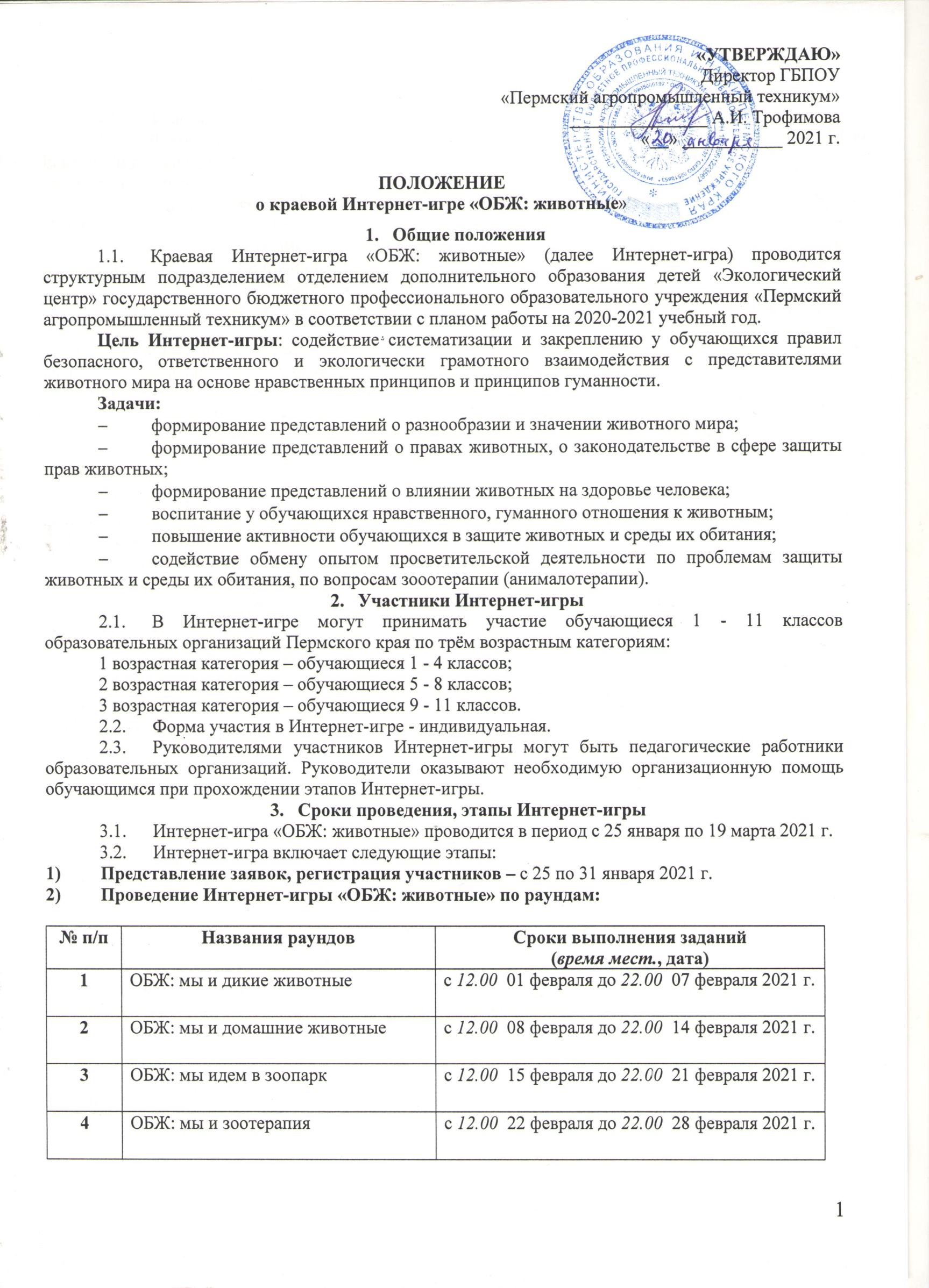 Подведение итогов игры, размещение результатов до 10 марта 2021 г.Рассылка наградных документов – до 19 марта 2021 г.Условия участие в Интернет-игреУчастие в Интернет-игре является добровольным, бесплатным.Формат мероприятий – дистанционный с использованием сервиса Online Test Pad https://onlinetestpad.com/ru. Инструкции по работе с сервисом будут направлены участникам после регистрации заявок.Интернет-ресурс Интернет-игры - подсайт http://kebc.papt59.ru, раздел МЕРОПРИЯТИЯ. ПРОЕКТЫ. ИНТЕРНЕТ-ИГРА «ОБЖ: животные». Здесь размещаются настоящее Положение, списки участников, инструкции по работе с сервисомм https://onlinetestpad.com/ru ссылки на задания игровых раундов, критерии оценки, дополнительные материалы, результаты и рейтинги участников.4.3. Для участия в Интернет-игре необходимо:4.3.1. До 31 января 2021 г. направить по электронному адресу region-ekocentr@mail.ru отдельными файлами:- заполненную анкету-заявку на участие в Интернет-игре (см. Приложение 1), имя файла=Игра+заявка+ФИ участника+учреждение+территория, например, «Игра заявка Иванов Петр Фроловская СШ Пермский» (читабельная скан-копия или фото документа);- заполненное согласие на обработку персональных данных участника, размещение информации в сети «Интернет» (см. Приложение 2), имя файла=Игра+согласие ОПД+фамилия+учреждение+территория, например, «Игра согласие ОПД Иванов Петр Фроловская СШ Пермский» (читабельная скан-копия или фото документа).- заполненное согласие на обработку персональных данных руководителя участника Интернет-игры (при наличии такового), размещение информации в сети «Интернет» (см. Приложение 3), имя файла=Игра+согласие ОПД+фамилия+учреждение+территория, например, «Игра согласие ОПД Петрова НМ Фроловская СШ Пермский» (читабельная скан-копия или фото документа).В теме письма указать «Интернет-игра».4.3.2. В соответствии с календарём Интернет-игры выполнять в обозначенные сроки игровые задания раундов, размещенные на сервисе Online Test Pad https://onlinetestpad.com/ru.Руководство Интернет-игрой.Организацию и проведение Интернет-игры осуществляет структурное подразделение отделение дополнительного образования детей «Экологический центр» государственного бюджетного профессионального образовательного учреждения «Пермский агропромышленный техникум».Общее руководство Интернет-игрой осуществляет оргкомитет (приложение 4).Оргкомитет:осуществляет прием заявок, выполненных игровых заданий, проверку соответствия их оформления и подачи согласно требованиям и условиям, предусмотренным настоящим Положением;утверждает состав жюри Интернет-игры;координирует работу жюри во время проведения Интернет-игры;организует разработку Интернет-ресурса «Интернет игра «ОБЖ: животные» и его размещение на сервисе Online Test Pad https://onlinetestpad.com/ruн и на подсайте структурного подразделения отделения дополнительного образования детей «Экологический центр» ГБПОУ «Пермский агропромышленный техникум» http://kebc.papt59.ru;организует рассылку наградных документов участникам Интернет-игры.Контактная информация кураторов Интернет-игры «ОБЖ: животные»:Устюгова Елена Николаевна, Павлюкова Светлана Александровна – р.т. (342) 280-11-03e-mail region-ekocentr@mail.ruРабота жюриЖюри Интернет-игры создается с целью оценки работы участников при выполнении игровых заданий, определения победителей и призёров.Состав жюри определяет Оргкомитет. Количество членов жюри на каждом раунде не менее двух человек.В работе жюри принимают участие преподаватели средних и высших профессиональных учебных заведений г. Перми, ведущие преподаватели школ, а также иные привлеченные специалисты.Подведение итогов Интернет-игрыПодведение итогов Интернет-игры осуществляется среди участников, принявших участие во всех раундах в трёх возрастных категориях.Участники, не занявшие призовых мест, получают сертификат участника Интернет-игры (электронные документы).Участники, ставшие победителями (1-е место) и призёрами (2-е, 3-е места), награждаются дипломами победителей или призеров (электронные документы).Руководители участников, не занявших призовых мест, получают сертификат (электронные документы).Руководители участников, ставших победителями (1-е место) и призёрами (2-е, 3-е места), награждаются благодарностями (электронные документы).Информация о результатах участников Интернет-игры размещается на подсайте структурного отделения дополнительного образования детей «Экологический центр» ГБПОУ «Пермский агропромышленный техникум» http://kebc.papt59.ru в разделе МЕРОПРИЯТИЯ. ПРОЕКТЫ. ИНТЕРНЕТ-ИГРА «ОБЖ: животные».Финансовое обеспечение Расходы, связанные с организацией Интернет-игры, финансирует организатор.Персональные данные участниковПерсональные данные участников Интернет-игры обрабатываются оператором в соответствии с Федеральным законом №152-ФЗ «О персональных данных» от 27.03.2006 г.Операторами персональных данных участников Интернет-игры являются: структурное подразделение отделение дополнительного образования детей «Экологический центр» ГБПОУ «Пермский агропромышленный техникум», г. Пермь, ул. Карпинского, 79; Министерство образования и науки Пермского края, г. Пермь, ул. Куйбышева, 14.Цели обработки персональных данных:- использование в уставной деятельности с применением средств автоматизации или без таких средств, включая хранение этих данных в архивах и размещение в информационно-телекоммуникационных сетях с целью предоставления доступа к ним;- заполнение базы данных автоматизированной информационной системы управления качеством образования в целях повышения эффективности управления образовательными процессами, проведения мониторинговых исследований в сфере образования, формирования статистических и аналитических отчётов по вопросам качества образования;- планирование, организация, регулирование и контроль деятельности образовательного учреждения в целях осуществления государственной политики в области образования.Перечень персональных данных участников, на обработку которых дается согласие:для обучающихся - фамилия, имя, отчество, территория, населенный пункт, название образовательной организации, класс, адрес электронный почты, конт. телефон, результаты участия в Интернет-игре;для педагогов-руководителей - фамилия, имя, отчество, территория, населенный пункт, место работы должность, адрес электронный почты, конт. телефон, результаты участия в Интернет-игре.В информационно-телекоммуникационных сетях с целью предоставления доступа к ним оператор размещает списки участников, статистические и аналитические отчёты по вопросам качества образования. На Интернет-сайте структурное подразделение ОДОД «Экологический центр» с целью предоставления доступа к ним оператор размещает списки участников, результаты участия Интернет-игре.Согласие на обработку данных хранится у организаторов 4 года.Приложение 1ЗАЯВКА НА УЧАСТИЕв краевой Интернет-игре «ОБЖ: животные»1. Фамилия Хамидова 	Имя Малика 		Отчество Султановна2. Город, район, населенный пункт город Березники3. Название общеобразовательного учреждения (полностью) Муниципальное автономное общеобразовательное учреждение средняя общеобразовательная школа № 1, класс 6 «А» 4. Название учреждения дополнительного образования - СЮН, ДДТ и т.д. (полностью) нет5. Дата рождения 27.04.20086. Конт.телефон 834242626957. Актуальный e-mail для дист. участия в Интернет-игре pidagog_87@mail.ru8. Являетесь ли Вы обучающимся Краевой заочной школы естественно-математических наук? Если да, укажите отделение (поставьте отметку рядом) нет9. Сведения о педагоге-кураторе Власова Юлия Ивановна, Муниципальное автономное общеобразовательное учреждение средняя общеобразовательная школа № 1, заместитель директора по ВР, телефон 83424262695, E-mail pidagog_87@mail.ruВ соответствии с Федеральным законом №152-ФЗ «О персональных данных» от 27.03.2006 г. даю разрешение на обработку моих персональных данных оператору: СП отделение дополнительного образования детей «Экологический центр» ГБПОУ «Пермский агропромышленный техникум», г. Пермь, ул. Карпинского, 79; Министерство образования и науки Пермского края, г. Пермь, ул. Куйбышева, 14.Дата заполнения «29» января 2021 г.Подпись_______________ (педагог-куратор)	Подпись_____________(участник Интернет-игры)Приложение 2Согласие на обработку персональных данных участника Интернет-игры,размещение информации в сети «Интернет», в печатном изданииЗаполняется родителем несовершеннолетнего представителяЯ, 														(фамилия, имя, отчество)проживающий(-ая) по адресу 											(место регистрации)наименование документа, удостоверяющего личность 				 серия 			номер				 выдан «	» 					 кем 			(в случае опекунства/попечительства указать реквизиты документа, на основании которого осуществляется опека или попечительство)Заполняется родителем несовершеннолетнего представителя(фамилия, имя, отчество несовершеннолетнего)наименование документа, удостоверяющего личность 				 серия 			номер				 выдан «	» 					 кем 			(наименование документа, удостоверяющего личность несовершеннолетнего: паспорт/свидетельство о рождении)подтверждаю ознакомление с Положением о Интернет-игре «ОБЖ: животные» и даю согласие операторам: структурное подразделение отделение дополнительного образования детей «Экологический центр» ГБПОУ «Пермский агропромышленный техникум», г. Пермь, ул. Карпинского, 79; Министерство образования и науки Пермского края, г. Пермь, ул. Куйбышева, 14; на сбор, хранение, использование, распространение (передачу) и публикацию моих персональных данных/моего несовершеннолетнего ребенка (нужное подчеркнуть), в том числе в сети «Интернет», в печатном издании с учетом Федерального закона №152-ФЗ «О защите персональных данных» от 08 июля 2006 г.Перечень персональных данных, на обработку которых дается согласие:фамилия, имя, отчество, территория, населенный пункт, название образовательной организации, класс, адрес электронный почты, конт. телефон, результаты участия в Интернет-игре.Данное Согласие вступает в силу со дня его подписания и действует в течение 4-х лет.									/						(дата)				(подпись совершеннолетнего / (расшифровка подписи)						представителя несовершеннолетнего)Приложение 3Согласие на обработку персональных данныхпедагога-руководителя участника Интернет-игры,размещение информации в сети «Интернет»Заполняется педагогом-руководителемЯ, 													(фамилия, имя, отчество)проживающий(-ая) по адресу 										(место регистрации)наименование документа, удостоверяющего личность 				 серия 		номер				 выдан «	» 					 кем 															подтверждаю ознакомление с Положение о краевой Интернет-игре «ОБЖ: животные» и даю согласие операторам: структурное подразделение отделение дополнительного образования детей «Экологический центр» ГБПОУ «Пермский агропромышленный техникум», г. Пермь, ул. Карпинского, 79; Министерство образования и науки Пермского края, г. Пермь, ул. Куйбышева, 14; на сбор, хранение, использование, распространение (передачу) и публикацию моих персональных данных, в том числе в сети «Интернет» с учетом Федерального закона №152-ФЗ «О защите персональных данных» от 08 июля 2006 г.Перечень персональных данных, на обработку которых дается согласие:фамилия, имя, отчество, территория, населенный пункт, место работы, должность, адрес электронный почты, конт. телефон, результаты участия в Интернет-игре.Данное Согласие вступает в силу со дня его подписания и действует в течение 4-х лет.									/						(дата)					подпись	/ (расшифровка подписи)Приложение 4Состав Оргкомитета Трофимова Альбина Ивановнадиректор ГБПОУ «Пермский агропромышленный техникум», председатель.Мевх Анна Вадимовназаведующий структурного подразделения отделения дополнительного образования детей «Экологический центр» ГБПОУ «Пермский агропромышленный техникум».Устюгова Елена Николаевнастарший методист структурного подразделения отделения дополнительного образования детей «Экологический центр» ГБПОУ «Пермский агропромышленный техникум»